1.1	النظر في منح توزيعات إضافية من الطيف للخدمة المتنقلة على أساس أولي وتحديد نطاقات تردد إضافية للاتصالات المتنقلة الدولية (IMT) والأحكام التنظيمية ذات الصلة لتسهيل تطوير تطبيقات الاتصالات المتنقلة عريضة النطاق للأرض وفقاً للقرار 233 (WRC-12)؛مقدمةيعرض مقدمو هذه الوثيقة مقترحات من أجل تحديد النطاق MHz 4 500-4 400 للاتصالات المتنقلة الدولية في إطار البند 1.1 من جدول أعمال المؤتمر العالمي للاتصالات الراديوية لعام 2015.ونطاق التردد هذا موزع الآن للخدمة المتنقلة على أساس أولي في جميع أقاليم الاتحاد الثلاثة وهو ملائم للاستخدام في المناطق الحضرية الكثيفة السكان بغية السماح بزيادة السعة والأداء من خلال استعمال عروض نطاقات واسعة متلاصقة من أجل الاتصالات المتنقلة الدولية.وبناءً على ذلك، يقترح مقدمو هذه الوثيقة تحديد هذا النطاق للاتصالات المتنقلة الدولية على الصعيد العالمي.المقترحاتالمـادة 5توزيع نطاقات الترددالقسم IV  -  جدول توزيع نطاقات التردد
(انظر الرقم 1.2)MOD	CHN/J/LAO/MEX/VTN/112/1MHz 4 800-2 700الأسباب:	من أجل تحديد نطاق التردد MHz 4 500-4 400 للاتصالات المتنقلة الدولية في جميع أقاليم الاتحاد الثلاثة. وهذا النطاق ملائم للاستخدام في المناطق الحضرية الكثيفة السكان بغية السماح بزيادة السعة والأداء من خلال استعمال عروض نطاقات واسعة متلاصقة.ADD	CHN/J/LAO/MEX/VTN/112/2A11.5	يحدَّد نطاق التردد MHz 4 500-4 400 لكي تستعمله الإدارات التي ترغب في تنفيذ أنظمة الاتصالات المتنقلة الدولية (IMT). وهذا التحديد لا يحول دون استعمال هذا النطاق في أي تطبيق من الخدمات الموزع عليها ولا ينشئ أولوية في لوائح الراديو (WRC-15)    .الأسباب:	من أجل تحديد نطاق التردد MHz 4 500-4 400 للاتصالات المتنقلة الدولية في جميع أقاليم الاتحاد الثلاثة.___________المؤتمر العالمي للاتصالات الراديوية (WRC-15)جنيف، 2-27 نوفمبر 2015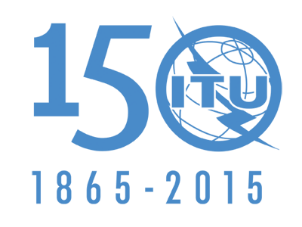 الاتحــــاد الـدولــــي للاتصــــالاتالجلسة العامةالوثيقة 112-A 19 أكتوبر 2015الأصل: بالإنكليزيةجمهورية الصين الشعبية/اليابان/جمهورية لاو الديمقراطية الشعبية/
المكسيك/جمهورية فيتنام الاشتراكيةجمهورية الصين الشعبية/اليابان/جمهورية لاو الديمقراطية الشعبية/
المكسيك/جمهورية فيتنام الاشتراكيةمقترحات بشأن أعمال ال‍مؤت‍مرمقترحات بشأن أعمال ال‍مؤت‍مرمقترحات مقدمة من عدة بلدان من أجل
تحديد النطاق MHz 4 500-4 400 للاتصالات المتنقلة الدوليةمقترحات مقدمة من عدة بلدان من أجل
تحديد النطاق MHz 4 500-4 400 للاتصالات المتنقلة الدوليةالبنـد 1.1 من جدول الأعمالالبنـد 1.1 من جدول الأعمالالتوزيع على الخدماتالتوزيع على الخدماتالتوزيع على الخدماتالإقليم 1الإقليم 2الإقليم 34 500-4 400		ثابتة		متنقلة 440A.5 4 500-4 400		ثابتة		متنقلة 440A.5 4 500-4 400		ثابتة		متنقلة 440A.5 